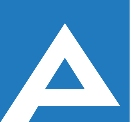 Agenţia Naţională pentru Ocuparea Forţei de MuncăCOMISIA DE CONCURS Lista candidaţilor care au promovat concursul din 30.10.2020pentru ocuparea funcţiilor publice vacanteNr. d/oNume, PrenumeLocul pe care s-a plasat candidatulSpecialist principal în cadrul direcției ocuparea forței de muncă OcnițaSpecialist principal în cadrul direcției ocuparea forței de muncă OcnițaSpecialist principal în cadrul direcției ocuparea forței de muncă Ocnița1.Artamaniuc VadimISpecialist principal în cadrul direcției ocuparea forței de muncă Rîșcani  (2 unități)Specialist principal în cadrul direcției ocuparea forței de muncă Rîșcani  (2 unități)Specialist principal în cadrul direcției ocuparea forței de muncă Rîșcani  (2 unități)1.Ștepu IulianaI2.Gherman AnastasiaI